Пышное сердечко из салфеток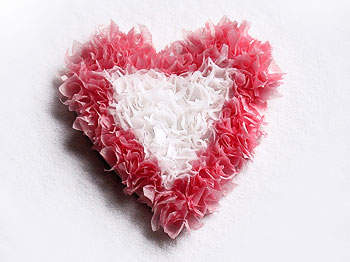 Такое сердечко из салфеток подойдет как к празднику 8 Марта, так и Дню Святого Валентина. Минимум материалов, простая технология изготовления, подходящая для детей.Необходимые материалы:розовые и белые салфетки, нарезанные на квадраты 2,5х2,5 смклейлист картонапростой карандаш с ластиком на концеИзготовление:Вырежьте из листа картона сердечко по шаблону. Можно использовать. Внутри получившегося сердечка начертите карандашом еще одно сердечко, поменьше (см. на фото - сердечко из белых салфеток).Нанесите клей на внутреннее сердечко.Возьмите карандаш с ластиком на конце, поставьте этот конец в центр белого кусочка салфетки. Оберните кусочком салфетки конец карандаша и прижмите конец карандаша на намазанную клеем поверхность картона. Продолжайте делать это до тех пор, пока все внутреннее сердечко не будет заполнено белыми салфетками.Повторите то же самое, но уже с розовой салфеткой. Наклеивайте кусочки на края сердечка, как на фото.При желании можно с обратной стороны сердечка приклеить петельку или магнит.  